	Words of Encouragement	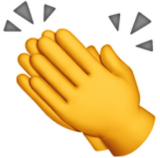 